Poklopac, gornji dio ABDO ER-A/AK/AHAsortiman: B
Broj artikla: E059.2047.9100Proizvođač: MAICO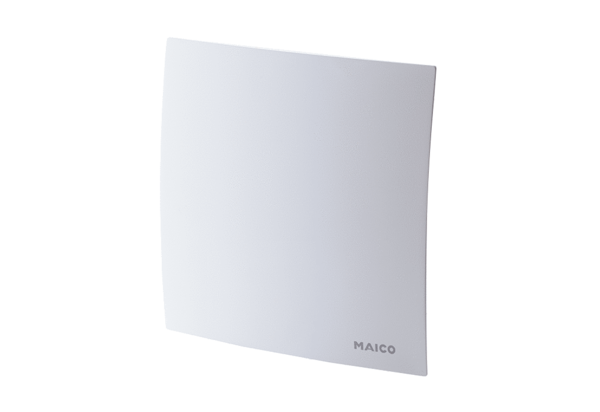 